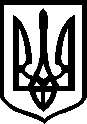 У  К  Р  А  Ї  Н  АБЕРЕЖНИЦЬКА ГІМНАЗІЯБАНИЛІВСЬКОЇ СІЛЬСЬКОЇ РАДИВИЖНИЦЬКОГО РАЙОНУ     ЧЕРНІВЕЦЬКОЇ ОБЛАСТІ59217 вул.Головна, 78, с. Бережниця Вижницький район Чернівецька областье-mail: edu_berej_vn.cv@ukr.net код ЄДРПОУ 21437882                                                             НАКАЗ                                               КОПІЯПро затвердження штатного розпису Бережницької гімназії на 2023/2024 навчальний рікВідповідно до Закону України «Про освіту», Закону України «Про загальну середню освіту», наказу МОН України від 06.12.2010р. №1205 «Про затвердження Типових штатних нормативів закладів середньої освіти», постанови Кабінету Міністрів України, наказу МОН України від 30.08.2002 року № 1298 «Про оплату праці працівників на основі Єдиної тарифної сітки розрядів і коефіцієнтів з оплати праці працівників установ, закладів та організацій окремих галузей бюджетної сфери» (із змінами та доповненнями) та наказу Міністерства освіти і науки України від  26.09.2005 року №557 «Про впорядкування умов праці та затвердження схем тарифних розрядів працівників навчальних закладів, установ освіти та наукових установ»НАКАЗУЮ:1. Затвердити  штатний розпис  Бережницької гімназії на 2023/2024 н.р., що додається.2. Заступнику директора з навчально-виховної роботи Павлюк С.А. забезпечити оприлюднення даного наказу  на сайті  протягом 5 (п’яти) робочих днів з моменту його прийняття.3. Контроль за виконанням наказу залишаю за собою.Директор                                                    Олена АНДРИЧЗ наказом ознайомлено                             Світлана ПАВЛЮКДодаток до наказу №53-овід 23.08.2023 р.31.08.2023 р.          с. Бережниця         №53-оШтатний розписШтатний розписШтатний розпис  Бережницької гімназії на 2023/2024 навчальний рік  Бережницької гімназії на 2023/2024 навчальний рік  Бережницької гімназії на 2023/2024 навчальний рік№п/пШтатиКількість одиниць1Кількість класів-комплектів92Кількість учнів, вихованців ЗДО73 +243Кількість 1-9 класів94Кількість 7-11класів35Кількість 10-11 класів06Кількість груп продовженого дня07Кількість шкільних підручників13048Кількість платних кабінетів09Шкільна майстерня110Площа школи,що прибирається158511Площа подвір'я,що прибирається1,5 га12Кількість пічок, шо опалюється113Вид котельні (на газі,на вугіллі)на твердому паливіШтати14Директор школи115Заступник директора з НР0,516Заступник директора з ВР017Заступник директора з НМР018Педагог - організатор119Гурткова робота920Гурткова робота ОЗ021Бібліотекар0,522Логопед023Психолог024Завідуючий господарством0,525Секретар-друкарка026Робітник по обслуговуванню споруд та ремонту0,527Прибиральник службових приміщень2,528Двірник0,529Оператр котельні постійний130Оператор котельні сезонний331Водій132Медична сестра0,5 +0,533Музичний керівник0,2534Вихователь ЗДО1,7535Помічник вихователя1,1536Оператор з прання0,2537Асистент вчителя2    Директор                                                     Директор                                                 Олена АНДРИЧ